Weitere Aufgaben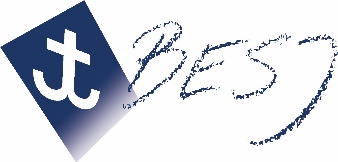 Semesterprogramm - Thema Gott im AlltagSemesterprogramm - Thema Gott im AlltagErstellt von: Semesterprogramm - Thema Gott im AlltagSemesterprogramm - Thema Gott im AlltagPlanungszeitraum:Anzahl / Alter TNTotal: ……	davon Girls: ……		Boys: ……Total: ……	davon Girls: ……		Boys: ……Total: ……	davon Girls: ……		Boys: ……Zusammensetzung der Gruppe (Gemeindebezug, soziale Schichten etc.)Ziel für die TNZiel für die TNTeenies unterstützen / stärken in ihrem normalen Alltag und mit ihren alltäglichen Herausforderungen.Teenies unterstützen / stärken in ihrem normalen Alltag und mit ihren alltäglichen Herausforderungen.Teenies unterstützen / stärken in ihrem normalen Alltag und mit ihren alltäglichen Herausforderungen.Teenies unterstützen / stärken in ihrem normalen Alltag und mit ihren alltäglichen Herausforderungen.Teenies unterstützen / stärken in ihrem normalen Alltag und mit ihren alltäglichen Herausforderungen.Teenies unterstützen / stärken in ihrem normalen Alltag und mit ihren alltäglichen Herausforderungen.Teenies unterstützen / stärken in ihrem normalen Alltag und mit ihren alltäglichen Herausforderungen.Geistliches Konzept (GK)Geistliches Konzept (GK)Geistliches Konzept (GK)Geistliches Konzept (GK)Geistliches Konzept (GK)ProgrammProgrammProgrammBesonderesDatumBibelstelleThema/Inhalt/evtl. HauptaussageThema/Inhalt/evtl. HauptaussageWerAktivitätAktivitätWerAbw Leiter, InfosDiv.Fragen an Gott
Teenies stellen Fragen und gemeinsam suchen wir nach Antworten in der Bibel (spielerisch)Fragen an Gott
Teenies stellen Fragen und gemeinsam suchen wir nach Antworten in der Bibel (spielerisch)Grosse Bibel-Quizz-Show
Spielabend als Gruppenwettkampf: Teenies schreiben zu beginn Lebensfragen auf. Diese werden danach zu den Quizfragen, welche sie in Gruppen anhand der Bibel zu beantworten versuchen.Grosse Bibel-Quizz-Show
Spielabend als Gruppenwettkampf: Teenies schreiben zu beginn Lebensfragen auf. Diese werden danach zu den Quizfragen, welche sie in Gruppen anhand der Bibel zu beantworten versuchen.1 Bibellexikon / Gruppe Links fürs Handy, etc.1. Sam 16,7bSelbstwert
Was macht mich wertvoll? Das Äussere oder Innere - wie im Film?Selbstwert
Was macht mich wertvoll? Das Äussere oder Innere - wie im Film?Filmabend
Film „Schwer verliebt“ mit anschl. Austausch - evt. evang. Abend zum Einladen mit Popcornmaschine (BESJ-Shop)Filmabend
Film „Schwer verliebt“ mit anschl. Austausch - evt. evang. Abend zum Einladen mit Popcornmaschine (BESJ-Shop)https://shop.besj.ch/leihartikel/spiel-spass/popcorn-maschine Kein InputGott im Alltag
Gezielt Gespräch suchen mit den Teenies in den Pausen  Wie erlebst du Gott oder wie willst du Gott erleben im Alltag?Gott im Alltag
Gezielt Gespräch suchen mit den Teenies in den Pausen  Wie erlebst du Gott oder wie willst du Gott erleben im Alltag?Sport ist Mord
Besuch eines Skater-Parks oder einer Trampolinanlage (Spezialprogramm)Sport ist Mord
Besuch eines Skater-Parks oder einer Trampolinanlage (Spezialprogramm)Joh 8,12Licht der Welt
Jesus, das Licht der Welt in der Dunkelheit der Sünde.Licht der Welt
Jesus, das Licht der Welt in der Dunkelheit der Sünde.Blini Chue
Abendessen in absoluter Dunkelheit - Raum abdunkeln, im Zivilschutzkeller oder mit AugenbindenAlternatives Erlebnisprogramm: Höhlentour (Hölloch, Wildmannlisloch)  Führer mit ErfahrungBlini Chue
Abendessen in absoluter Dunkelheit - Raum abdunkeln, im Zivilschutzkeller oder mit AugenbindenAlternatives Erlebnisprogramm: Höhlentour (Hölloch, Wildmannlisloch)  Führer mit ErfahrungAugenbinden: https://www.blind.ch/infos/simulationsbrillen.html Div.Freundschaft
Thema aus biblischer Sicht betrachten.Freundschaft
Thema aus biblischer Sicht betrachten.Themenabend
biblische Sicht erklären, Gruppenarbeiten, w/m-getrennt, Tipps und Tricks Gestaltung FreundschaftThemenabend
biblische Sicht erklären, Gruppenarbeiten, w/m-getrennt, Tipps und Tricks Gestaltung FreundschaftGeistliches Konzept (GK)Geistliches Konzept (GK)Geistliches Konzept (GK)Geistliches Konzept (GK)Geistliches Konzept (GK)ProgrammProgrammProgrammBesonderesDatumBibelstelleThema/Inhalt/evtl. HauptaussageThema/Inhalt/evtl. HauptaussageWerAktivitätAktivitätWerAbw. Leiter, Infos Mt 25,14fffleissig oder faul?
Gleichnis vom fleissigen und faulen Verwalterfleissig oder faul?
Gleichnis vom fleissigen und faulen VerwalterVerwalter-Game
Geländespiel auf dem Pausenhof: Bauernhof bewirtschaften  zu beziehen beim TeeniebüroVerwalter-Game
Geländespiel auf dem Pausenhof: Bauernhof bewirtschaften  zu beziehen beim TeeniebüroZeugnisseAchtung haben
Das Alter achten und von ihren Zeugnissen lernen (Erfahrungen mit Gott)Achtung haben
Das Alter achten und von ihren Zeugnissen lernen (Erfahrungen mit Gott)Oldies
Senioren einladen, für sie ein Mehrgänger kochen (Nouvelle Cuisine) und sie bewirtenOldies
Senioren einladen, für sie ein Mehrgänger kochen (Nouvelle Cuisine) und sie bewirten1. Tim 6,12Der gute Kampf
Du kannst den Glaubenskampf auch als Teenie kämpfen zum Vorbild für andere.Der gute Kampf
Du kannst den Glaubenskampf auch als Teenie kämpfen zum Vorbild für andere.Kriminal-Casino
Mit der IG zusammen einen Mordfall in den eigenen Reihen auflösen, z.B. während einem Casinoabend (Rollenspiel im Spiel)Kriminal-Casino
Mit der IG zusammen einen Mordfall in den eigenen Reihen auflösen, z.B. während einem Casinoabend (Rollenspiel im Spiel)Programmidee und Casinokiste beim Teeniebüro erhältlich ZeugnisseGott erleben im Alltag
Zeugnisse der Leiter/-innenGott erleben im Alltag
Zeugnisse der Leiter/-innenFotostory und Co.
Gottesdienst mit Fotostory (PPT) vorbereiten zum Thema „Gott im Alltag“Fotostory und Co.
Gottesdienst mit Fotostory (PPT) vorbereiten zum Thema „Gott im Alltag“Buch JonaFlucht vor Gott
Jona bekommt einen Auftrag von Gott, will diesen nicht wahrnehmen und rennt vor Gott weg.  Von wem rennst du fort?Flucht vor Gott
Jona bekommt einen Auftrag von Gott, will diesen nicht wahrnehmen und rennt vor Gott weg.  Von wem rennst du fort?Schiffli versänke
Flosse aus PET-Flaschen bauen und anschliessend Rennen fahren  Wo bleibst du in deinem Alltag stecken, weil du versuchst, ohne Gott durch den Alltag zu gehen?Schiffli versänke
Flosse aus PET-Flaschen bauen und anschliessend Rennen fahren  Wo bleibst du in deinem Alltag stecken, weil du versuchst, ohne Gott durch den Alltag zu gehen?Div.Themenabend Alkohol
Sucht, Gesetz und was die Bibel dazu sagt.Themenabend Alkohol
Sucht, Gesetz und was die Bibel dazu sagt.Blue-Cocktail-Bar
Rahmen des Themenabends: alkoholfreien Drinks mixen / Wirkung von Alkohol mit PromillebrilleBlue-Cocktail-Bar
Rahmen des Themenabends: alkoholfreien Drinks mixen / Wirkung von Alkohol mit PromillebrillePromillebrillen bestellen: https://www.coolandclean.ch/de/shop TerminWerTerminWer Programm-Handzettel / Flyer für TN gestalten Programm-Handzettel / Flyer an TN verteilen Programm auf Homepage aufschalten Info für Gemeindebrief / Gemeinde-Homepage